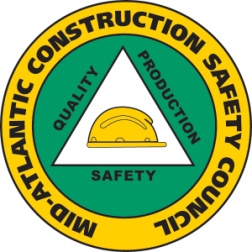 	MID-ATLANTIC CONSTRUCTION SAFETY 	COUNCIL SCHOLARSHIP APPLICATION	YEAR 2022-2023 (Trades)Applicant: Please read the following information in its entirety. All questions should be directed to Jennifer Hall of Mid-Atlantic Construction Safety Council by phone at 215.350.3589 or email at jhall@pagnes.com. Application: Application submissions must be complete. Any application received without one or more of the requirements will not be submitted to the selection committee for evaluation nor considered for the scholarship.Eligibility:  Any trades person studying any of the following, interested in studying the following, or interested in obtaining necessary OSHA classes: Occupational Safety & Environmental Health; Environmental Protection & Safety Management; Civil & Construction Engineering Technology/ Public Health; Environmental Science; Safety Management; Public Safety Management, or Safety Science, CSP or CHST Certifications.Award: CASH AWARDS for the 2022-2023 school year, written directly to the individual winners to be used to help defray the cost of credits, books, and other costs incurred while in pursuit of a degree or certification. Criteria: To be eligible for consideration, applications must include the following:A fully completed and signed application form. An original essay by the applicant describing his or her personal circumstances and how the applicant intends to encourage awareness and foster change within the Construction Industry specifically in the area of safety.  Essays should be typed, no more than two (2) pages, using a 12-point font, double-spacing and 1” margins.  One letter of recommendation as outlined in Part III.A transcript (unofficial transcripts are acceptable) from the last education institution attended.Applicant must reside or attend a school, college, or university in one of the following regions of Delaware Valley, including areas centered in Philadelphia, Pennsylvania, Wilmington Delaware, New Jersey, Delaware Maryland (PA-NJ-DE-MD).  Deadline: Completed applications must be postmarked no later than Tuesday, December 13, 2022 Friday, February 10, 2023 extended.Submission: Completed applications together with the appropriate submissions should be mailed to: Mid-Atlantic Construction Safety CouncilAttn: Suzanne/MACSC Scholarship Application1617 John F. Kennedy Blvd. Suite 810, Philadelphia, PA 19103All questions should be directed to Jennifer Hall of Mid-Atlantic Construction Safety Council by phone at 215.350.3589 or email at jhall@pagnes.com. Notification: All applicants will be notified of the selection committee's decision after your interview with the committee. The recipient(s) of the award will be asked to attend, as our guest, the annual awards luncheon that is held on Spring 2023 (date tbd).Administration: The Mid-Atlantic Construction Safety Council Scholarship is administered by a sub-committee of the Council who has final and binding discretion to decide all questions regarding the awarding of the MACSC Scholarship, its administration, and its terms.Limitation: As the Mid-Atlantic Construction Safety Council is an incorporated non-profit association and does not directly employee any person, all Council members and their immediate family are eligible for the award, assuming all other eligibility criteria is met. Past recipients are eligible to apply for the award, given they still meet all requirements and submit a new and complete application. Ownership: All submitted applications and essays become the property of the Mid-Atlantic Construction Safety Council and may be published by the Mid-Atlantic Construction Safety Council. Successful essays may be published by the Mid-Atlantic Construction Safety Council and may be, along with information about the winner, shared widely through our website, news releases, and other media. Winners must provide a photo of themselves for MACSC’s use in public communications. 	MID-ATLANTIC CONSTRUCTION SAFETY 	COUNCIL SCHOLARSHIP APPLICATION	2022-2023 (Trades)PART I: General Applicant InformationDate of Application: 			            				Date of Birth: 		           		Full Name of Applicant: 								            			Permanent Mailing Address: 								            		City, State, Zip: 							            					Home Phone: 			            			   Cell Phone: 						E-Mail Address: 					   Alternate E-Mail Address:  				Undergraduate Education (if applicable):	Name of University or College and/or Certificate Program: 							Address, City, State, Country: 				            							Program of Study: 						            						Year of Study for ______ (Circle One):		Junior   /   Senior	Dates Attended (Mo./Yr.): From 	        /          	    	To 	               /	   	Trade Affiliation (if any):	Name of Trade: 					Local # (if any): 		__________		Location: 						Craft: 							Member Since: 		_________		Journeyman Level: 				High School Education:	Name of High School: 												Address, City, State, Country: 											Program of Study or Preparation: 										Date Graduated (Mo./Yr.): 			/		MID-ATLANTIC CONSTRUCTION SAFETY COUNCIL SCHOLARSHIP APPLICATION 2022– 2023 (Trades)PART I: General Applicant Information (Continued)Clubs and Organizations (include Offices held if applicable) and Dates:(Please use additional paper, if necessary, to complete this section)Construction Experience – Please include Type of construction, Company(s) employed by, Position(s) held, and number of years’ experience:(Please use additional paper, if necessary, to complete this section)Specific Safety and/or Other Accomplishments, Achievements, and Activities:(Please use additional paper, if necessary, to complete this section)Additional Questions:	Do you work full or part-time? 				   Yes 	      (Circle one: FT/PT)		No 	 Are you a member (student or otherwise) of the		   Yes 	      (Chapter: __________)	No 		ASSE, MACSC, or other safety-minded 				professional organization?					   Organization ___________________________________Have you been a recipient of the MACSC Scholarship before?  Yes 	       (Year: 		)	No 	PART II: Applicant Original EssayIn two pages or less please describe your personal circumstances and how you intend to encourage awareness and foster change within the Construction Industry specifically in the area of safety. Essays should be typed, no more than two (2) pages, using a 12-point font, double-spacing and 1” margins.  (Please use separate paper to complete this section)PART III: Letters of Recommendation/ ReferencePlease include one (1) letter of recommendation. The letter should serve as a character reference and may be submitted by someone who knows you well, i.e. a past or present employer, youth group leader, school organization leader, etc. This letter should not be written by a family member. Letters should describe in the recommenders own words how you have improved your life through the pursuit of continuing education, exhibited an enthusiasm and dedication to your studies, and/ or experienced a need for financial assistance. Please ensure that letters are signed and dated by the person writing the letter of reference and submitted on school/ company letterhead. The representatives may choose to send the letter directly to the Scholarship Program Director. Please provide your recommenders the appropriate submission information. PART IV: TranscriptPlease submit a transcript which includes all course work beginning with your first semester of undergraduate education and ending with your last complete semester of course work. Do not hold transcripts until the end of the semester, as applications submitted without a transcript will not be submitted to the selection committee for evaluation nor considered for the scholarship.PART V: Applicant Acknowledgment and Authorization I understand that the information submitted within and accompanying this application will be used to assess my eligibility for the scholarship. I certify that all the information provided on this application form and in all accompanying documents is true, accurate, and complete to the best of my knowledge. I have read and understand all the rules as stated. By submitting this application, I agree to be bound by these rules.I understand clarifications, additional information, or proof of statements may be requested from candidates. Information submitted can be used by the Mid-Atlantic Construction Safety Council in subsequent campaigns.Signature of Applicant								DatePART V: Application Checklist Did you include:	A copy of your most recent academic transcript?			Yes 	  	No 		A Letter of Recommendation/ Character Reference?			Yes ____	No 	 	Your grammar/ spell checked essay?					Yes ____	No 		Did you sign the Applicant Acknowledgment and Authorization?	Yes ____	No 	ALL APPLICATIONS MUST BE COMPLETE AND POSTMARKED BY: Friday, February 10, 2023.